Контрольная работа «Информация и информационные технологии»,   5 классВариант № 1Часть I. Тест.1. Отметьте неверное высказывание.А) Таблица – удобная форма представления однотипной информации.Б) Таблица – менее наглядный способ представления информации, чем текст.В) С помощью таблиц удобно фиксировать связь между объектами.Г) Таблица – более наглядный способ представления информации, чем текст.2. Для наглядного представления взаимосвязи объектов используется:А) схемаБ) иллюстрацияВ) диаграммаГ) текст3. После выделения части рисунка и выбора команды Копировать в графическом редакторе этот фрагмент:А) исчезнет с экранаБ) останется на экране и будет помещен в буфер обменаВ) будет помещен в буфер обменаГ) останется на экране4. Систематизация это – :А) кодирование данныхБ) преобразование информации по заданным правилам из одной формы в другуюВ) обработка документа с целью получения новых данныхГ) разделение информации по определенному признаку на группы5. Обработка, связанная с получением нового содержания, новой информации:А) набор текста в текстовом редакторе и форматированиеБ) запись воспоминанийВ) решение математической или логической задачиГ) упорядочивание имеющихся данных в хронологической последовательностиЧасть II6. Решите логическую задачу (таблицу начертите в тетрадь).Для участия в олимпиаде из разных городов: Москвы, Самары, Севастополя, Казани приехали Катя, Борис, Зина, Евгений. Катя не живет ни в Москве, ни в Самаре. Евгений приезжал в гости к Борису в Севастополь. Зина была на экскурсии в Москве. Из каких городов приехали ребята?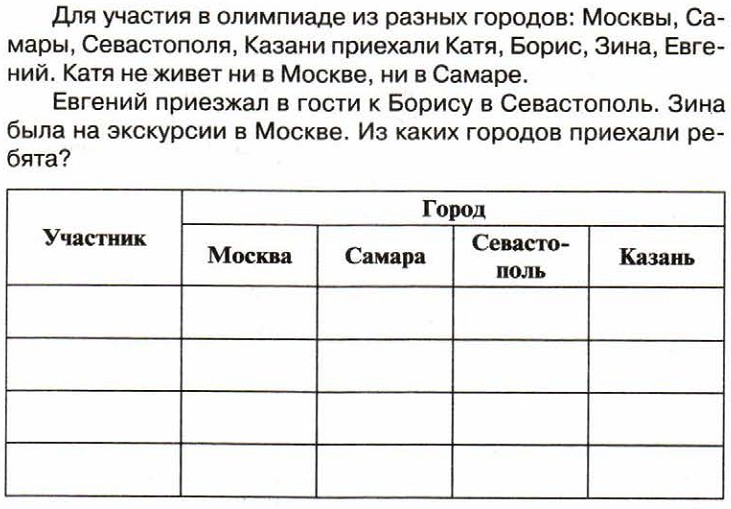 7. Запишите названия морей России, согласно линейной диаграмме. Площадь Балтийского моря — 419 км2, Охотского — 1603 км2, Берингова — 2315 км2.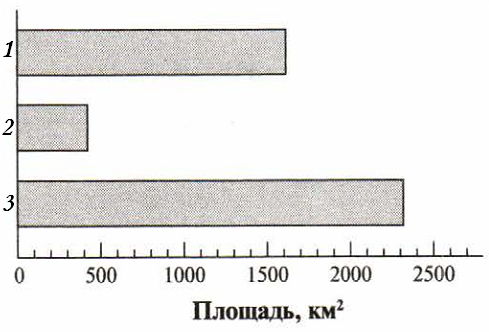 8. Установите соответствие (в ответе запишите последовательность цифр и букв).9. Преобразуйте текстовую информацию в математическую запись и найдите ответ на вопрос задачи.У одного мужика 23 овцы, а у другого на 7 больше. Сколько у них овец вместе? (Из «Арифметики» Л.Н. Толстого)10. Представьте содержание текста в схематичной форме (схему начертите в тетрадь).Если за основу классификации видов информации выбрать способ представления, то можно выделить текстовую, числовую, графическую информацию. По предназначению информацию можно подразделить на массовую, специальную и личную.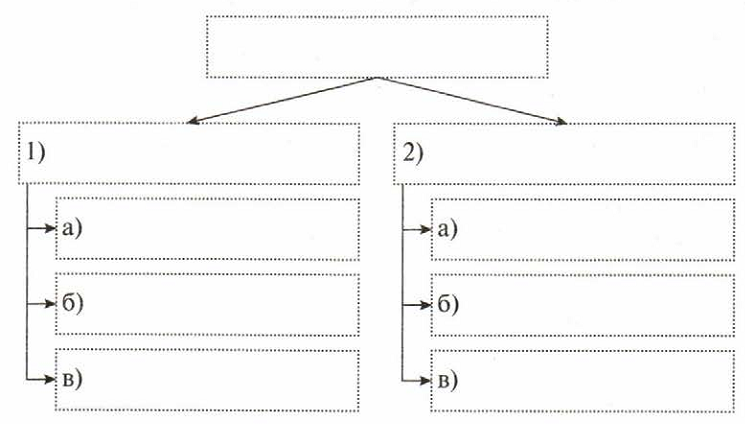 Контрольная работа «Информация и информационные технологии»,   5 классВариант № 2Часть I. Тест.1. Отметьте неверное высказывание.А) Таблица – удобная форма представления однотипной информации.Б) Таблица – более  наглядный способ представления информации, чем текст.В) С помощью таблиц удобно фиксировать связь между объектами.Г) Таблица – сложная и неудобная форма представления информации.2. Для наглядного представления числовых данных используется:А) схемаБ) диаграммаВ) рисунокГ) текст3. После выделения части рисунка и выбора команды Вырезать в графическом редакторе этот фрагмент:А) исчезнет с экранаБ) останется на экране и будет помещен в буфер обменаВ) исчезнет с экрана и будет помещен в буфер обменаГ) останется на экране4. Разделение информации по определенным признакам на группы:А) преобразованиеБ) систематизацияВ) изменение формы исходных данныхГ) обновление5. Обработка, связанная с изменением формы представления информации:А) кодирование данныхБ) поиск новых данных с последующим изменением содержания документаВ) разгадывание головоломки, ребусаГ) составление сводной таблицы с использованием новых данныхЧасть II6. Решите логическую задачу (таблицу начертите в тетрадь).В олимпиаде принимали участие Катя, Борис, Зина, Евгений. Они заняли 4 призовых места. Катя не заняла ни первого места, ни четвертого. Борис оказался на втором месте. Зина не заняла четвертое место. Как распределились места между участниками?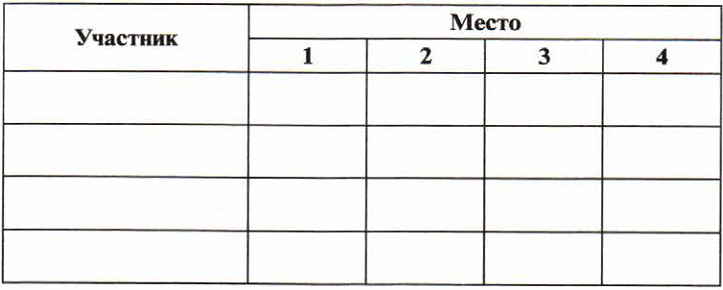 7. Запишите названия рек России, согласно линейной диаграмме. Длина реки Дон — 1870 км, Лены — 2824 км, Волги — 3690 км.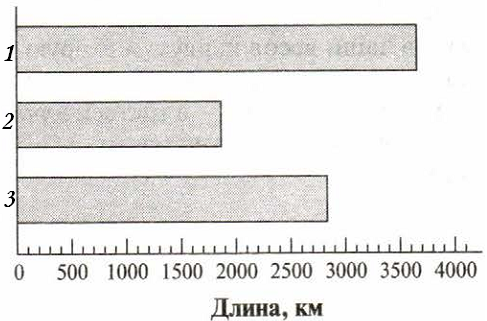 8. Установите соответствие (в ответе запишите последовательность цифр и букв).9. Преобразуйте текстовую информацию в математическую запись и найдите ответ на вопрос задачи.У одного мужика 26 овец, а у другого на 5 овец меньше. Сколько у них овец вместе? (Из «Арифметики» Л.Н. Толстого)10. Представьте содержание текста в схематичной форме (схему начертите в тетрадь).Информацию можно разделить на виды по нескольким признакам (например, по способу представления, по предназначению и т. д.). Если за основу классификации видов информации принять способ ее восприятия человеком, то можно выделить информацию тактильную, обонятельную, осязательную, звуковую, визуальную.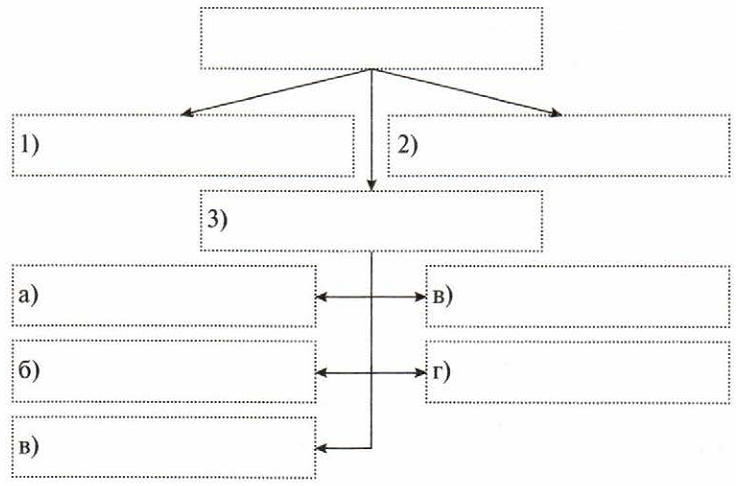 1. Графический редактор2. Текстовый редактора) набор текстаб) создание иллюстрацийв) редактирование сочиненийг) редактирование фотографий1. Графический редактор2. Текстовый редактора) редактирование  рисунковб) сочинение стихотворенияв) рисованиег) редактирование изложения